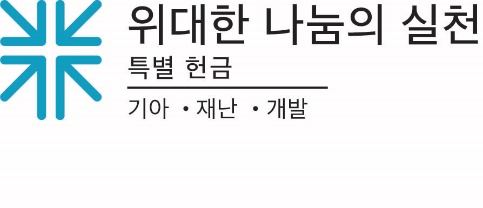 OGHS 선교 통합 회의록위대한 나눔의 실천 특별헌금만약 이 시대에 예수님께서 우리와 함께 살고 계시다면 어떨까요? 지금이 만약 하나님이 연결하기로 선택하신 바로 그 순간이라면 어떨까요?우리는 어디에서 예수님을 만날 수 있을까요? 여기, 우리 교회에서? 주위를 둘러보십시오. 아니면 우리 이웃에서? 아마도 예수님은 “필수적”으로 분류 된 사람들 중에 계실 것입니다. 그들은 음식이 다른 사람들의 식탁에 공급될 수 있게 하면서 자신의 가족들도 먹여 살리기 위해 애쓰는 사람들입니다.예수님은 아마도 정부와 산업계에 의해 대부분 외면 당하는 우리의 이웃 가운데서 일하고 계실 것입니다. 착취하거나 빼앗을 자원이 있으면 외면당하지 않을 것입니다. 풍요로운 세상 속에서 너무 가난하여 도움과 희망이 환상처럼 보이는 곳에 예수님은 살고 계실 것입니다. 아니면 예수님은 우리에게서 멀리 떨어져 갇혀 있거나 우리 소리를 듣지 못합니다. 그래서 우리는 우리 구주의 이름을 알지도 못합니다.  만약 지금이 그 때라면? 만약 이곳이 그 장소라면?우리의 믿음은 하나님께서 각 장소와 하나님의 형상을 지닌 각 사람을 연결하신다고 선포합니다. 우리의 믿음은 하나님이 우리 가운데 계시며, 하나님께 가장 소중한 사람들, 심지어 지금 우리 가운데에서 굶주림, 억압, 결핍을 경험하는 이웃들 사이에서 예수님을 발견할 수 있다고 선포합니다. 위대한 나눔의 실천 특별헌금은 우리를 이웃의 필요에 부응하기 위해 모인 사람들과 연결시켜 줍니다. 그것은 장로교인들이 서로를 연결하고 교회의 모든 회중들과 그리고 전 세계의 파트너들과 연합하는 가장 커다란 방법입니다. 특정 상황 속에 공통으로 나타나는 필요를 채우도록 지원하며, 함께 성장하기 위해 우리는 서로 연계합니다.  하나님과 사람들에게 우리는 이 땅에서 사역하는 동안 가장 가난한 사람들과 함께 하시며 그들을 치유하시고 그들에게 말씀을 전하셨던 예수의 이야기를 전합니다. 오늘날 우리 세계에 치유와 온전함을 추구하는 사역을 통해서 말입니다.  위대한 나눔의 실천 특별헌금은 그리스도가 이곳에 있음을 선포하도록 우리를 연결시킵니다! 하나님이 우리와 함께 계십니다! 예수님은 가장 적게 가진 사람들, 굶주리고 목 마른 사람들, 병든 사람들 또는 외로운 사람들 중에 계십니다. 예수님은 그들의 이웃, 또 어려움에 처한 이들과 함께 정의와 의를 추구하는 사람들과 함께 계십니다. 그리스도는 이 곳에 계십니다. 그러나 홀로 이 곳에 계시지 않습니다. 우리 모두가 조금씩 드리면, 많은 것이 모이게 됩니다. 기도하겠습니다:우리의 필요에 따라 우리를 연결시켜 주십시오. 우리의 헌금을 통해 우리를 연결시켜 주십시오. 당신의 사랑의 선물, 즉 당신이 지으신 모든 것에 대한 당신의 사랑을 통해 우리를 연결시켜 주십시오. 아멘.